ტენდერში მონაწილეობის ინსტრუქცია:ტენდერის ფარგლებში პრეტენდენტებმა სისტემაში უნდა ატვირთონ სატენდერო მოთხოვნებში გათვალისწინებული დოკუმენტები;ტენდერის ეტაპზე დამატებითი ინფორმაციის მოპოვება ან დაზუსტება შესაძლებელია საკონტაქტო პირთან დაკავშირებით ელექტრონული ფოსტის ან ტელეფონის საშუალებით;ტენდერის დასრულების შემდეგ სატენდერო კომისია განიხილავს შეთავაზებებს და გამოავლენს საუკეთესო პირობების მქონე მომწოდებელს და დაუშვებს POC ეტაპზეტენდერში მონაწილემ უნდა წარმოადგინოს Next Generation Firewall ფიზიკუირი ან ვირტუალური გდაწყვეტილებატენდერში მონაწილემ უნდა წარმოადგინოს შემოთავაზებული პროდუქტის პრეზენტაციის და datasheet ფაილებისატენდერო წინადადება წარმოდგენილი უნდა იყოს დოლარში დღგ-ს ჩათვლითპრეტენდენტის მიერ ასატვირთი ყველა დოკუმენტი და ინფორმაცია დამოწმებული უნდა იყოს უფლებამოსილი პირის ხელმოწერითა და ბეჭდით;ტენდერში მონაწილეობის მისაღებად აუცილებელია ორგანიზაციამ წარმოადგინოს შემდეგი სავალდებულო დოკუმენტაცია:შემოთავაზებული ფასების ცხრილი (დანართი 1); საბანკო რეკვიზიტები (დანართი 2);ამონაწერი სამეწარმეო რეესტრიდან;MAF ფორმა, რომელსაც მწარმოებელი აძლევს პარტნიორ კომპანიებს (reseller) იმის დასტურად, რომ ნამდვილად არიან მწარმოებლის მიერ აკრედიტირებული პრეტენდეტმა უნდა წარმოადგიონოს ოფერი (-ები):ფიზიკური მოწყობილობების შემთხვევაში 1 ოფერი: 2  მოწყობილობაზევირტუალური გადაწყვეტილების შემთხვევაში 1 ოფერი რომელიც მოიცავს 2 ვირტუალურ ნოუდიან კლასტერსტენდერის განმავლობაში პრეტენდენტს აქვს ვალდებულება მოთხოვნისამებრ წარმოადგინოს დამატებითი იურიდიული თუ ფინანსური დოკუმენტი;წარმოდგენილი წინადადება ძალაში უნდა იყოს მინიმუმ 90 კალენდარული დღის განმავლობაში;დავალებათა აღწერილობაშესასყიდი გადაწყვეტილების მახასიათებლების დეტალური აღწერა მოცემულია დანართი 3-ში. სატენდერო მოთხოვნებიპრეტენდენტის წინააღმდეგ არ უნდა მიმდინარეობდეს გადახდისუუნარობის საქმის წარმოება და პრეტენდენტი არ უნდა იყოს ლიკვიდაციის / რეორგანიზაციის პროცესში.ორგანიზაციას უნდა ჰქონდეს შესაბამისი მომსახურების გაწევის მინიმუმ 3 (სამი) წლიანი გამოცდილება.პრეტენდენტმა უნდა წარმოადგინოს კომპანიის საქმიანობის შესახებ ინფორმაცია, საქმიანობის მოკლე აღწერილობა (გამოცდილება, კლიენტების სია) და მსგავსი ტიპის მომსახურების მინიმუმ ორი ხელშეკრულების წარმატებით დასრულების დამადასტურებელი დოკუმენტი (ხელშეკრულება და მიღება-ჩაბარების აქტი) რომელიც განხორციელებული უნდა იყოს ბოლო 3 (სამი) წლის განმავლობაში;პრეტენდენტმა უნდა წარმოადგინოს MAF [Manufacturer Authorization Form] ფორმა, რომელსაც მწარმოებელი აძლევს პარტნიორ კომპანიებს (reseller) იმის დასტურად რომ ნამდვილად არიან მწარმოებლის მიერ აკრედიტირებული პარტნიორები.წინამდებარე ტენდერის გამოცხადება არ ავალდებულებს სს „ჯორჯიან ქარდ“-ს რომელიმე მონაწილესთან ხელშეკრულების გაფორმებას და ტენდერის ნებისმიერ ეტაპზე სს „ჯორჯიან ქარდი“ იტოვებს უფლებას რომ შეწყვიტოს ტენდერი.თანდართული დოკუმენტაციადანართი 1: ფასების ცხრილიდანართი 2: საბანკო რეკვიზიტებიდანართი 3: გადაწყვეტილების მახასიათებლები შემოთავაზებული გადაწყვეტილება უნდა წარმოადგენდეს NG Firewall-ის Virtual ან ფიზიკურ Appliance-ს  და აკმაყოფილებდეს შემდეგ მოთხოვნებს:•	URL Filtering•	Application  Control•	SSL/TLS InspectionAntivirusAntiBot•	Sandboxing (Mailware Protection)•	IPS•	Remote Access (client/clientless) და site2site (ikev2) VPN-ების მხარდაჭერა.•	routing protocol-ების მხარდაჭერა bgp,ospf •	QOS მხარდაჭერაTransparent რეჟიმში მუშაობის მხარდაჭერა•	basic firewall ფუნქციონალი security zones, ACL, NAT•	identity awareness (LDAP,RADIUS,Active Directory) ინტეგრაციის მხარდაჭერა•	გადაწყვეტილების გამტარიანობა სრული ფუქნქციონალის გამოყენებით (throughput)Applicaton Control, URL Filtering, IPS, Threat Prevension, SSL VPN რეჟიმში არანკლებ 300 mbpsThroughput with only basic firewall functions: არანაკლებ 1gbpsტუნელ ინტერფეისების (ipsec) რაოდენობა: არანაკლებ 250Concurent Connections : არანაკლებ  250 000New Connections per Second : არანკლებ 10 000 •	Clustering და HA შესაძლებლობა, როგორც Active-Active ასევე Active-Passive რეჟიმში•	ცენტრალიზირებული მართვის და ლოგირების საშუალება•	რეპოტინგის შესაძლებლობა•	შემოთავაზება უნდა შეიცავდეს მწარმოებლის ონლაინ სასწავლო კურსშემოთავაზება უნდა შეიცავდეს პროდუქტიულ გარემოში დანერგვას და კონფიგურაციასდასახელებაოდენობაღირებულება 1ორგანიზაციის დეტალებიორგანიზაციის დეტალებიორგანიზაციის დასახელება:საიდენტიფიკაციო კოდი:იურიდიული მისამართი:ფაქტიური მისამართი:ხელმძღვანელის სახელი  და გვარი:ხელმძღვანელის პირადი ნომერი:ხელმძღვანელის ტელეფონის ნომერი:საკონტაქტო პირის სახელი და გვარი:საკონტაქტო პირის პირადი ნომერი:საკონტაქტო ტელეფონი:ელექტრონული ფოსტის მისამართი:ვებ-გვერდი:მომსახურე ბანკის დეტალებიმომსახურე ბანკის დეტალებიბანკის დასახელება:ბანკის კოდი:ბანკის ანგარიშის ნომერი: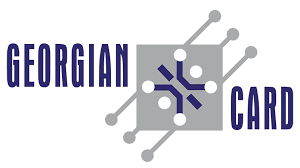 